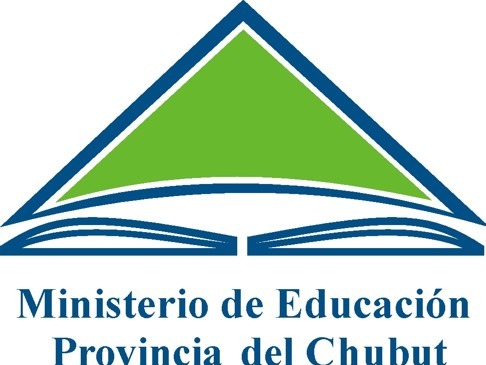 Dirección General de Educación Superior yFormación Docente inicialInstituto Superior de Formación Docente N° 803Puerto MadrynDirección General de Educación Superior yFormación Docente inicialInstituto Superior de Formación Docente N° 803Puerto MadrynP R O G R A M A   2 0 19P R O G R A M A   2 0 19Unidad de definición institucional: Discapacidad múltipleEquipo Docente:Prof. Ma. Laura Coutaz1. FUNDAMENTACIÓN2. OBJETIVOS3. CONTENIDOS4. METODOLOGÍA DE TRABAJO5. EVALUACIÓN (CONDICIONES ALUMNO REGULAR)6. BIBLIOGRAFÍA7. ANEXO (CONTRATO DIDÁCTICO)1. FUNDAMENTACIÓN2. OBJETIVOS3. CONTENIDOS4. METODOLOGÍA DE TRABAJO5. EVALUACIÓN (CONDICIONES ALUMNO REGULAR)6. BIBLIOGRAFÍA7. ANEXO (CONTRATO DIDÁCTICO)Año: 2019Firma del Equipo Docente:Año: 2019Firma del Equipo Docente: